MAB6 (Matemaattisia malleja 2)Välitesti 1 – ratkaisut ja pisteytysohjeTarkista ja pisteytä tehtäväpaperiin tai vihkoon tekemäsi välitesti tämän ratkaisumonisteen avulla. Epäselvissä kohdissa kysy apua opettajalta. Jos sait vähintään 9/12 pistettä, olet valmis siirtymään seuraavaan osioon!Mikä on kuvaan piirretyn suoran yhtälö ratkaistussa muodossa? (2 p.)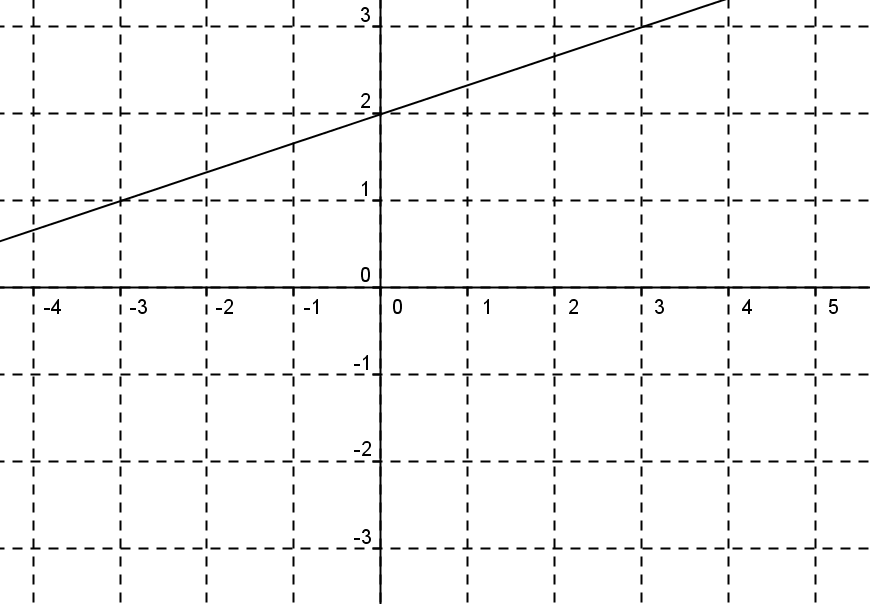 a) Mikä on suoran  kulmakerroin? (2 p.)b) Onko piste  tämän suoran piste? (2 p.)c) Missä kohdassa suora leikkaa x-akselin? (2 p.)a)					b)c) x-akselilla y = 0:Suoran kulmakerroin on 2 ja se kulkee pisteen (-5, 4) kautta. Mikä on suoran yhtälö ratkaistussa muodossa? (4 p.)